                  NOARLUNGA TENNIS CLUB INC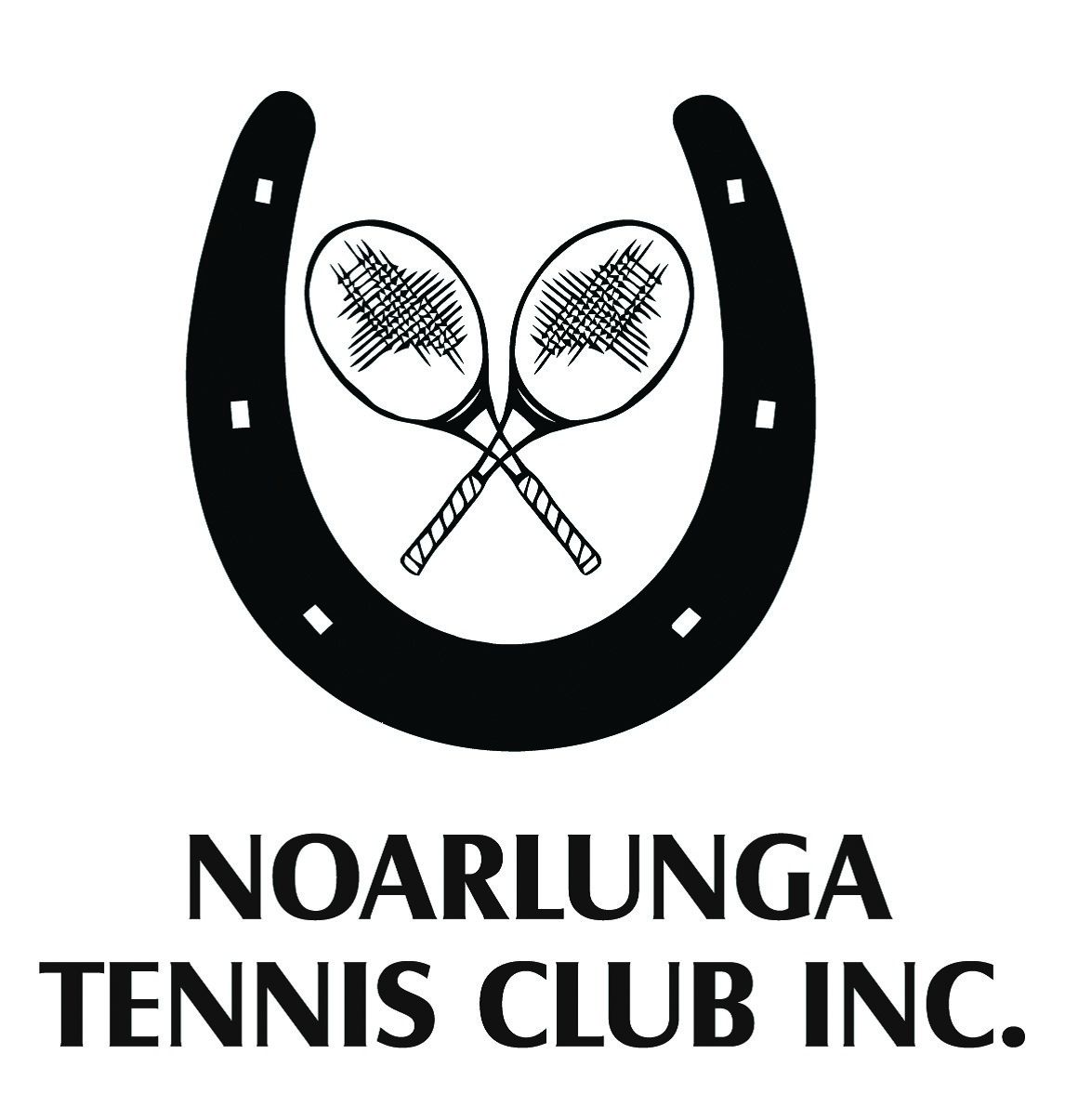 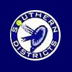 Schedule of Fees & Charges 2021/2022Membership CategoriesAll memberships above include Tennis SA Registration & Ball Costs**10% off if fees paid by first round match**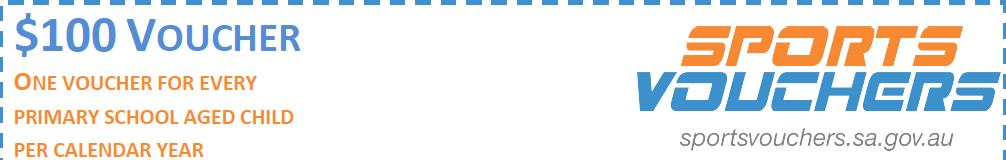 Senior Membership$200Junior playing as Senior$125Junior Membership$100Orange BallOct – DecJan - Mar$25$25Family Membership1 adult + 2 children2 adults + 2 children3 + children2 adults + 1 child$360$520$260$440Social Membership(Includes access to court 6)$70Monday Night Tennis$5Tuesday Morning Tennis$5Playing Life Member$65Hire of ClubroomsFor meetings$25